Publicado en  el 05/03/2015 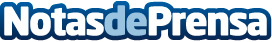 La obra de Conrado del Campo sonará este mes de marzo en la Fundación Juan MarchDatos de contacto:Nota de prensa publicada en: https://www.notasdeprensa.es/la-obra-de-conrado-del-campo-sonara-este-mes_1 Categorias: Música http://www.notasdeprensa.es